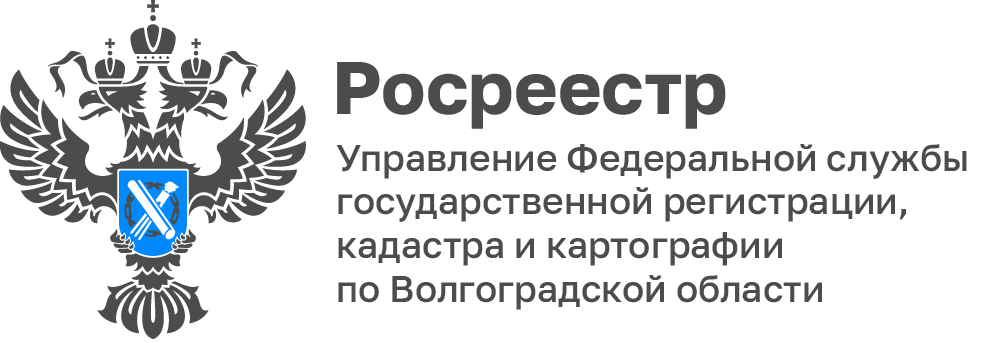 В Управлении Росреестра по Волгоградской области напомнили 
о необходимости корректного оформления доверенностиВ текущем квартале 2024 года государственным регистратором Урюпинского межмуниципального отдела Управления Росреестра 
по Волгоградской области было принято решение о приостановлении государственной регистрации прав.Приостановление регистрации связано с неправильно составленной доверенностью, когда продавца на сделке представляет гражданин 
по доверенности и в ней не указано полномочий на совершение определенных действий с недвижимостью. Например, доверенность выдана только для того чтобы оформить право собственности на недвижимость, а представитель по доверенности 
от продавца обращается в Росреестр для продажи объекта. Оформление 
и продажа недвижимости - это разные действия, поэтому важно, чтобы при составлении доверенности у нотариуса продавец объяснил, для чего именно он выдает доверенность.Рекомендуем учитывать указанную информацию при подготовке документов для предоставления в орган регистрации прав, запрашивать актуальные сведения, содержащиеся в Едином государственном реестре недвижимости.С уважением,Заборовская Юлия Анатольевна,Пресс-секретарь Управления Росреестра по Волгоградской областиMob: +7(937) 531-22-98E-mail: zab.j@r34.rosreestr.ru